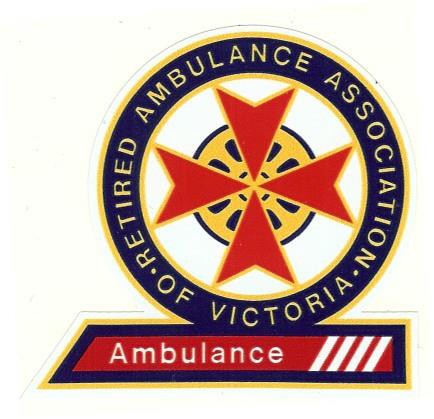 Retired Ambulance Association of Victoria IncorporatedABN: 77 829 511 359Registered Number A0021423SConstitutionDate of Incorporation 15th August 1992Date of this Constitution 12th September 2013Date of Amendment: 12th September 2018 Subject to the acceptance of Consumer Affairs VictoriaRulesTable of ContentsPART 1—PRELIMINARY	5Name	5Purposes	5Financial year	5Definitions	5PART 2—POWERS OF ASSOCIATION	6Powers of Association	6Not for profit organisation	7PART 3—MEMBERS, DISCIPLINARY PROCEDURES AND GRIEVANCES	7Division 1—Membership	7Minimum number of members	7Who is eligible to be a member	7Application for membership	7Consideration of application	7New membership	8Annual subscription and fee on joining	8General rights of members	8Classes Of Membership	10Rights not transferable	10Ceasing membership	10Resigning as a member	10Register of members	10Division 2—Disciplinary action	11Grounds for taking disciplinary action	11Disciplinary subcommittee	11Notice to member	11Decision of subcommittee	12Appeal rights	12Conduct of disciplinary appeal meeting	13Division 3—Grievance procedure	13Application	13Parties must attempt to resolve the dispute	13Appointment of mediator	13Mediation process	14Failure to resolve dispute by mediation	14PART 4—GENERAL MEETINGS OF THE ASSOCIATION	14Annual general meetings	14═══════════════NoteRULESThe persons who from time to time are members of the Association are an incorporated association by the name given in rule 1 of these Rules.Under section 46 of the Associations Incorporation Reform Act 2012, these Rules are taken to constitute the terms of a contract between the Association and its members.PART 1—PRELIMINARYNameThe name of the incorporated association is “Retired Ambulance Association of Victoria Incorporated". The registration number is A0021423S. (In these Rules called “the Association”).NoteUnder section 23 of the Act, the name of the association and its registration number must appear on all its business documents.PurposesThe purposes of the association as a not for profit organisation are:To foster a continuing interest in the activities of the Ambulance Services,To foster a continuing relationship between members of the Ambulance Services after retirement,To invite and encourage continued participation of members in social functions organised and run by the Association and the Ambulance Services; andTo encourage consideration by retirees for the welfare of their fellow retirees.Financial YearThe financial year of the Association is each period of 12 months ending on 30th June.DefinitionsIn these Rules—absolute majority, of the Committee, means a majority of the committee members currently holding office and entitled to vote at the time (as distinct from a majority of committee members present at a committee meeting);associate member means a member referred to in rule 14(1);by-laws means the by-laws of the Association in accordance with rule 78;Chairperson, of a general meeting or committee meeting, means the person chairing the meeting as required under rule 46;Committee means the Committee having management of the business of the Association;committee meeting means a meeting of the Committee held in accordance with these Rules;committee member means a member of the Committee elected or appointed under Division 3 of Part 5;disciplinary appeal meeting means a meeting of the members of the Association who are entitled to vote convened under rule 23(3);disciplinary meeting means a meeting of the Committee convened for the purposes of rule 22;disciplinary subcommittee means the subcommittee appointed under rule 20;financial year means the 12 month period specified in rule 3;full member means a member of the Association whose subscription is current in accord with rule 14 (1);general meeting means a general meeting of the members of the Association convened in accordance with Part 4 and includes an annual general meeting, a special general meeting and a disciplinary appeal meeting;honorary member means a person pursuant to Rule 14 (4);joining fee means the amount determined from time to time under rule 12; life member means a member of the Association elected under rule 14 (2); member means a member of the Association;member entitled to vote means a member who under rule 13(2) is entitled to vote at a general meeting;office holder means (as defined in clause 82 of the Act)a member of the Committee; orthe Secretary; ora person, including an employee of the Association, who makes, or participates in making, decisions that affect the whole, or a substantial part, of the operations of the Association; ora person who has the capacity to significantly affect the Association’s financial standing; ora person in accordance with whose instructions or wishes the Committee of the Association is accustomed to act (but excluding a person who gives advice to the Association in the proper performance of functions attaching to the person’s professional capacity or to the person’s business relationship with the members of the Committee or the Association).special resolution means a resolution that requires not less than three-quarters of the members voting at a general meeting, whether in person or by proxy, to vote in favour of the resolution;the Act means the Associations Incorporation Reform Act 2012 and includes any regulations made under that Act;the Registrar means the Registrar of Incorporated Associations.PART 2—POWERS OF ASSOCIATIONPowers of AssociationSubject to the Act, the Association has power to do all things incidental or conducive to achieve its purposes.Without limiting subrule (1), the Association may—acquire, hold and dispose of real or personal property;open and operate accounts with financial institutions;invest its money in any security in which trust monies may lawfully be invested;raise and borrow money on any terms and in any manner as it thinks fit;secure the repayment of money raised or borrowed, or the payment of a debt or liability;appoint agents to transact business on its behalf;enter into any other contract it considers necessary or desirable.The Association may only exercise its powers and use its income and assets (including any surplus) for its purposes.Not for profit organisationThe Association must not distribute any surplus, income or assets directly or indirectly to its members.Subrule (1) does not prevent the Association from paying a member—reimbursement for expenses properly incurred by the member; orfor goods or services provided by the member—if this is done in good faith on terms no more favourable than if the member was not a member.NoteSection 33 of the Act provides that an incorporated association must not secure pecuniary profit for its members. Section 4 of the Act sets out in more detail the circumstances under which an incorporated association is not taken to secure pecuniary profit for its members.PART 3—MEMBERS, DISCIPLINARY PROCEDURES AND GRIEVANCESDivision 1—MembershipMinimum number of membersThe Association must have at least 5 members.Who is eligible to be a memberAny person who:is a member or former member of staff of the Ambulance Service in Victoria or any of its predecessors; oris a member or former member of any of the various entities established to provide non emergency ambulance transport or first aid services Victoria; orsupports the purposes of the Association; is eligible for membership.Application for membershipTo apply to become a member of the Association, a person must submit a written application to a committee member stating that the person—wishes to become a member of the Association; andsupports the purposes of the Association; andagrees to comply with these Rules and By-Laws.The application—must be signed by the applicant; andmay be accompanied by the joining fee.NoteThe joining fee is the fee (if any) determined by the Association under rule 12(3).Consideration of applicationAs soon as practicable after an application for membership is received, the Committee must decide by resolution whether to accept or reject the application.The Committee must notify the applicant in writing of its decision as soon as practicable after the decision is made.If the Committee rejects the application, it must return any money accompanying the application to the applicant.No reason need be given for the rejection of an application.New membershipIf an application for membership is approved by the Committee—the resolution to accept the membership must be recorded in the minutes of the committee meeting; andthe Secretary must, as soon as practicable, enter the name and address of the new member, and the date of becoming a member, in the register of members.A person becomes a member of the Association and, subject to rule 13(2), is entitled to exercise his or her rights of membership from the date, whichever is the later, on which—the Committee approves the person's membership; orthe person pays the joining fee.Annual subscription and fee on joiningAt each annual general meeting, the Association must determine—the amount of the annual subscription (if any) for the following financial year; andthe date for payment of the annual subscription.The Association may determine that a lower annual subscription is payable by associate members.The Association may determine that any new member who joins after the start of a financial year must, for that financial year, pay a fee equal to:the full annual subscription; ora pro rata annual subscription based on the remaining part of the financial year; ora fixed amount determined from time to time by the Association.The rights of a member (including the right to vote) who has not paid the annual subscription by the due date are suspended until the subscription is paid.General rights of membersA member of the Association, who is entitled to vote has the right;to receive notice of general meetings and of proposed special resolutions in the manner and time prescribed by these Rules; andto submit items of business for consideration at a general meeting; andto attend and be heard at general meetings; andto vote at a general meeting; andto have access to the minutes of general meetings and other documents of the Association as provided under rule 75; andto inspect the register of members.A member is entitled to vote if—the member is a member other than an associate or an honorary member; andmore than 10 business days have passed since he or she became a member of the Association; andthe member's membership rights are not suspended for any reason.Classes of MembershipsFull member;A full member has all of the rights given in rule 13.Life member;A member who has demonstrated exemplary service and conduct to the Association and has reached the age of 80 years.A Life member shall be afforded all the privileges of full membership but shall not be required to pay an annual membership subscription.Associate member;Associate members of the Association is the surviving partner of a member.An associate member must not vote but may have other rights as determined by the Committee or by resolution at a general meeting. A fee determined by the Committee is payable for Associate membership.(3) Honorary member;The Committee may grant by resolution Honorary Membership to any person who provides such services to the Association that warrant and deem the Committee to bestow a “grace and favour’ membership on that person.An Honorary Member must not vote on any matter and is not eligible to stand for election to a position on the Committee.Rights not transferableThe rights of a member are not transferable and end when membership ceases.Ceasing membershipThe membership of a person ceases on resignation, expulsion or death.If a person ceases to be a member of the Association, the Secretary must, as soon as practicable, enter the date the person ceased to be a member in the register of members.Resigning as a memberA member may resign by notice in writing given to the Association.NoteRule 74(3) sets out how notice may be given to the Association. It includes by post or by handing the notice to a member of the Committee.A member is taken to have resigned if—the member's annual subscription is more than 12 months in arrears; orwhere no annual subscription is payable—the Secretary has made a written request to the member to confirm that he or she wishes to remain a member; andthe member has not, within 3 months after receiving that request, confirmed in writing that he or she wishes to remain a member.Register of membersThe Secretary must keep and maintain a register of members that includes unless withheld by request of the member pursuant to section 59 of the Act—for each current member;the member's name;the address for notice last given by the member; the address may be either:A residential address; orA postal address; orAn email address;the date of becoming a member;if the member is an associate member, a note to that effect;any other information determined by the Committee; andfor each former member, the date of ceasing to be a member.Any member may, at a reasonable time and free of charge, inspect the register of members.NoteUnder section 59 of the Act, access to the personal information of a person recorded in the register of members may be restricted in certain circumstances. Section 58 of the Act provides that it is an offence to make improper use of information about a person obtained from the Register of Members.Division 2—Disciplinary actionGrounds for taking disciplinary actionThe Association may take disciplinary action against a member in accordance with this Division if it is determined that the member;has failed to comply with these Rules; orrefuses to support the purposes of the Association; orhas engaged in conduct prejudicial to the Association; orhas failed to comply with the By-Laws.Disciplinary subcommitteeIf the Committee is satisfied that there are sufficient grounds for taking disciplinary action against a member, the Committee must appoint a disciplinary subcommittee to hear the matter and determine what action, if any, to take against the member.The members of the disciplinary subcommittee;may be Committee members, members of the Association or anyone else; butmust not be biased against, or in favour of, the member concerned.The disciplinary subcommittee shall comprise a minimum of three members.Notice to memberBefore disciplinary action is taken against a member, the Secretary must give written notice to the member;stating that the Association proposes to take disciplinary action against the member; andstating the grounds for the proposed disciplinary action; andspecifying the date, place and time of the meeting at which the disciplinary subcommittee intends to consider the disciplinary action (the disciplinary meeting); andadvising the member that he or she may do one or both of the following;attend the disciplinary meeting and address the disciplinary subcommittee at that meeting;give a written statement to the disciplinary subcommittee at any time before the disciplinary meeting; andsetting out the member's appeal rights under rule 23.The notice must be given no earlier than 28 days, and no later than 14 days, before the disciplinary meeting is held.Decision of subcommitteeAt the disciplinary meeting, the disciplinary subcommittee must;give the member an opportunity to be heard; andconsider any written statement submitted by the member.After complying with subrule (1), the disciplinary subcommittee may;take no further action against the member; orsubject to subrule (4);reprimand the member; orsuspend the membership rights of the member for a specified period; orexpel the member from the Association; or.	(iv) amend or withdraw the class of membership; or(v) remove the member from being an officeholder.The disciplinary subcommittee must provide to the Committee and by registered post to the member to the address held in the Register of Members within 3 normal business days formal notification of the decision of the disciplinary meeting and its voting together with all supporting documentation.The disciplinary subcommittee may not fine the member.The suspension of membership rights or the expulsion of a member by the disciplinary subcommittee under this rule takes effect immediately after the vote is passed.Appeal rightsA person whose membership rights have been suspended or who has been expelled from the Association under rule 22 may give notice to the effect that he or she wishes to appeal against the suspension or expulsion.The notice must be in writing and given;to the disciplinary subcommittee immediately after the vote to suspend or expel the person is taken; orto the Secretary not later than 3 normal business days after the delivery of the formal notification pursuant to rule 22 (3).If a person has given notice under subrule (2), a disciplinary appeal meeting must be convened by the Committee as soon as practicable, but in any event not later than 21 days, after the notice is received.Notice of the disciplinary appeal meeting must be given to each member of the Association who is entitled to vote as soon as practicable and must;specify the date, time and place of the meeting; andstate;the name of the person against whom the disciplinary action has been taken; andthe grounds for taking that action; andthat at the disciplinary appeal meeting the members present must vote on whether the decision to expel from membership, suspend from membership or otherwise penalise or reprimand the person should be upheld or revoked.Conduct of disciplinary appeal meetingAt a disciplinary appeal meeting—no business other than the question of the appeal may be conducted; andthe Committee must state the grounds for suspending or expelling the member and the reasons for taking that action; andthe person whose membership has been suspended or who has been expelled must be given an opportunity to be heard.After complying with subrule (1), the members present and entitled to vote at the meeting must vote by secret ballot on the question of whether the decision to suspend or expel the person should be upheld or revoked.A member may not vote by proxy at the meeting.The decision is upheld if not less than three quarters of the members voting at the meeting vote in favour of the decision.Division 3—Grievance procedureApplicationThe grievance procedure set out in this Division applies to disputes under these Rules between;a member and another member;a member and the Committee;a member and the Association.A member must not initiate a grievance procedure in relation to a matter that is the subject of a disciplinary procedure until the disciplinary procedure has been completed.Parties must attempt to resolve the disputeThe parties to a dispute must attempt to resolve the dispute between themselves within 14 days of the dispute coming to the attention of each party.Appointment of mediatorIf the parties to a dispute are unable to resolve the dispute between themselves within the time required by rule 26, the parties must within 10 days;notify the Committee of the dispute; andagree to or request the appointment of a mediator; andattempt in good faith to settle the dispute by mediation.The mediator must be;a person chosen by agreement between the parties; orin the absence of agreement;if the dispute is between a member and another member—a person appointed by the Committee; orif the dispute is between a member and the Committee or the Association; a person appointed or employed by the Dispute Settlement Centre of Victoria.A mediator appointed by the Committee may be a member or former member of the Association but in any case must not be a person who;has a personal interest in the dispute; oris biased in favour of or against any party.Mediation processThe mediator to the dispute, in conducting the mediation, must;give each party every opportunity to be heard; andallow due consideration by all parties of any written statement submitted by any party; andensure that natural justice is accorded to the parties throughout the mediation process.The mediator must not determine the dispute.Failure to resolve dispute by mediationIf the mediation process does not resolve the dispute, the parties may seek to resolve the dispute in accordance with the Act or otherwise at law.PART 4—GENERAL MEETINGS OF THE ASSOCIATIONAnnual general meetingsThe Committee must convene an annual general meeting of the Association to be held within 5 months after the end of each financial year.Despite subrule (1), the Association may hold its first annual general meeting at any time within 18 months after its incorporation.The Committee may determine the date, time and place of the annual general meeting.The ordinary business of the annual general meeting is as follows;to confirm the minutes of the previous annual general meeting and of any special general meeting held since then;to receive and consider;the annual report of the Committee on the activities of the Association during the preceding financial year; andthe financial statements of the Association for the preceding financial year submitted by the Committee in accordance with Part 7 of the Act;to elect the members of the Committee;to confirm or vary the amounts (if any) of the annual subscription and joining fee.The annual general meeting may also conduct any other business of which notice has been given in accordance with these Rules.Special general meetingsAny general meeting of the Association, other than an annual general meeting or a disciplinary appeal meeting, is a special general meeting.The Committee may convene a special general meeting whenever it thinks fit.No business other than that set out in the notice under rule 33 may be conducted at the meeting.NoteGeneral business may be considered at the meeting if it is included as an item for consideration in the notice under rule 33 and the majority of members at the meeting agree.Special general meeting held at request of membersThe Committee must convene a special general meeting if a request to do so is made in accordance with subrule (2) by at least 10% of the total number of members entitled to vote.A request for a special general meeting must;be in writing; andstate the business to be considered at the meeting and any resolutions to be proposed; andinclude the names and signatures of the members requesting the meeting; andbe given to the Secretary.If the Committee does not convene a special general meeting within one month after the date on which the request is made, the members making the request (or any of them) may convene the special general meeting.A special general meeting convened by members under subrule (3);must be held within 3 months after the date on which the original request was made; andmay only consider the business stated in that request.The Association must reimburse all reasonable expenses incurred by the members convening a special general meeting under subrule (3).Notice of general meetingsThe Secretary (or, in the case of a special general meeting convened under rule 32(3), the members convening the meeting) must give to each member of the Association;at least 21 days' notice of a general meeting if a special resolution is to be proposed at the meeting; orat least 14 days' notice of a general meeting in any other case.The notice must;specify the date, time and place of the meeting; andindicate the general nature of each item of business to be considered at the meeting; andif a special resolution is to be proposed;state in full the proposed resolution; andstate the intention to propose the resolution as a special resolution; andcomply with rule 34(5).This rule does not apply to a disciplinary appeal meeting.NoteRule 23(4) sets out the requirements for notice of a disciplinary appeal meeting.ProxiesA member may appoint another member as his or her proxy to vote and speak on his or her behalf at a general meeting other than at a disciplinary appeal meeting.The appointment of a proxy must be in writing and signed by the member making the appointment.The member appointing the proxy may give specific directions as to how the proxy is to vote on his or her behalf, otherwise the proxy may vote on behalf of the member in any matter as he or she sees fit.If the Committee has approved a form for the appointment of a proxy, the member may use any other form that clearly identifies the person appointed as the member's proxy and that has been signed by the member.Notice of a general meeting given to a member under rule 33 must;state that the member may appoint another member as a proxy for the meeting; andinclude a copy of any form that the Committee has approved for the appointment of a proxy.A form appointing a proxy must be given to the Chairperson of the meeting before or at the commencement of the meeting.A form appointing a proxy sent by post or electronically is of no effect unless it is received by the Association no later than 24 hours before the commencement of the meeting.Use of technologyA member not physically present at a general meeting may be permitted to participate in the meeting by the use of technology that allows that member and the members present at the meeting to clearly and simultaneously communicate with each other.For the purposes of this Part, a member participating in a general meeting as permitted under subrule (1) is taken to be present at the meeting and, if the member votes at the meeting, is taken to have voted in person.Quorum at general meetingsNo business may be conducted at a general meeting unless a quorum of members is present.The quorum for a general meeting is the presence (physically, by proxy or as allowed under rule 35) of 5% or 20 whichever is the lower of the members entitled to vote.If a quorum is not present within 30 minutes after the notified commencement time of a general meeting;in the case of a meeting convened by, or at the request of, members under rule 32; the meeting must be dissolved;NoteIf a meeting convened by, or at the request of, members is dissolved under this subrule, the business that was to have been considered at the meeting is taken to have been dealt with. If members wish to have the business reconsidered at another special meeting, the members must make a new request under rule 32.in any other case;the meeting must be adjourned to a date not more than 21 days after the adjournment; andnotice of the date, time and place to which the meeting is adjourned must be given at the meeting and confirmed by written notice given to all members as soon as practicable after the meeting.If a quorum is not present within 30 minutes after the time to which a general meeting has been adjourned under subrule (3)(b), the members present at the meeting (if not fewer than3) may proceed with the business of the meeting as if a quorum were present.Adjournment of general meetingThe Chairperson of a general meeting at which a quorum is present may, with the consent of a majority of members present at the meeting, adjourn the meeting to another time at the same place or at another place.Without limiting subrule (1), a meeting may be adjourned;if there is insufficient time to deal with the business at hand; orto give the members more time to consider an item of business.ExampleThe members may wish to have more time to examine the financial statements submitted by the Committee at an annual general meeting.No business may be conducted on the resumption of an adjourned meeting other than the business that remained unfinished when the meeting was adjourned.Notice of the adjournment of a meeting under this rule is not required unless the meeting is adjourned for 14 days or more, in which case notice of the meeting must be given in accordance with rule 33.Voting at general meetingOn any question arising at a general meeting;subject to subrule (3), each member who is entitled to vote has one vote; andmembers may vote personally or by proxy; andexcept in the case of a special resolution, the question must be decided on a majority of votes.If votes are divided equally on a question, the Chairperson of the meeting has a second or casting vote.If the question is whether or not to confirm the minutes of a previous meeting, only members who were present at that meeting may vote.This rule does not apply to a vote at a disciplinary appeal meeting conducted under rule 24.Special resolutionsA special resolution is passed if not less than three quarters of the members voting at a general meeting (whether in person or by proxy) vote in favour of the resolution.NoteIn addition to certain matters specified in the Act, a special resolution is required;to remove a committee member from office;to alter these Rules, including changing the name or any of the purposes of the Association.Determining whether resolution carriedSubject to subsection (2), the Chairperson of a general meeting may, on the basis of a show of hands, declare that a resolution has been;carried; orcarried unanimously; orcarried by a particular majority; orlost; andan entry to that effect in the minutes of the meeting is conclusive proof of that fact.If a poll (where votes are cast in writing) is demanded by three or more members on any question;the poll must be taken at the meeting in the manner determined by the Chairperson of the meeting; andthe Chairperson must declare the result of the resolution on the basis of the poll.A poll demanded on the election of the Chairperson or on a question of an adjournment must be taken immediately.A poll demanded on any other question must be taken before the close of the meeting at a time determined by the Chairperson.Minutes of general meetingThe Committee must ensure that minutes are taken and kept of each general meeting.The minutes must record the business considered at the meeting, any resolution on which a vote is taken and the result of the vote.In addition, the minutes of each annual general meeting must include;the names of the members attending the meeting; andproxy forms given to the Chairperson of the meeting under rule 34(6); andthe financial statements submitted to the members in accordance with rule 30(4)(b)(ii); andthe certificate signed by two committee members certifying that the financial statements give a true and fair view of the financial position and performance of the Association; andany audited accounts and auditor's report or report of a review accompanying the financial statements that are required under the Act.the minutes shall within 10 normal business days be circulated to members of the Committee to be reviewed and shall be endorsed at the next Committee Meeting.PART 5—COMMITTEEDivision 1—Powers of CommitteeRole and powersThe business of the Association must be managed by or under the direction of a Committee.The Committee may exercise all the powers of the Association except those powers that these Rules or the Act require to be exercised by general meetings of the members of the Association.The Committee may;appoint and remove staff;establish subcommittees consisting of members with terms of reference it considers appropriate;purchase or otherwise acquire for the Association any property rights or privileges at such price and generally on such terms and conditions as are approved by resolution of the Committee;institute, conduct defence, compound or abandon any legal proceedings by or against the Association or its officers or otherwise concerning the affairs of the Association;compound and allow time for payment and satisfaction of any debts due to and any claims or demands by or against the Association and to refer any claims or demands by or against the Association to arbitration and to observe and perform any resulting award;enter into such contracts as may be necessary for the furtherance of the purposes of the Association;secure the fulfilment of any contracts or engagements entered into by the Association by mortgaging or charging all or any of the property of the Association as approved by resolution of the Committee;determine from time to time the prices at which the Association’s services may be provided and at which publications and other articles may be sold and to prescribe any conditions relating thereto.DelegationThe Committee may delegate to a member of the Committee, a subcommittee or staff, any of its powers and functions other than;this power of delegation; ora duty imposed on the Committee by the Act or any other law.The delegation must be in writing and may be subject to the conditions and limitations the Committee considers appropriate.The Committee may, in writing, revoke a delegation wholly or in part.Division 2—Composition of Committee and duties of membersComposition of CommitteeThe Committee consists of;a President; anda Vice-President; anda Secretary; anda Treasurer; andordinary members (if any) elected under rule 53.General DutiesAs soon as practicable after being elected or appointed to the Committee, each committee member must become familiar with these Rules and the Act.The Committee is collectively responsible for ensuring that the Association complies with the Act and that individual members of the Committee comply with these Rules and the By-Laws.Committee members must exercise their powers and discharge their duties with reasonable care and diligence.Committee members must exercise their powers and discharge their duties;in good faith in the best interests of the Association; andfor a proper purpose.Committee members and former committee members must not make improper use of;their position; orinformation acquired by virtue of holding their position;so as to gain an advantage for themselves or any other person or to cause detriment to the Association.NoteSee also Division 3 of Part 6 of the Act which sets out the general duties of the office holders of an incorporated association.In addition to any duties imposed by these Rules, the Committee must perform any other duties imposed from time to time by resolution at a general meeting.President and Vice-PresidentSubject to subrule (2), the President or, in the President's absence, the Vice-President is the Chairperson for any general meetings and for any committee meetings.If the President and the Vice-President are both absent, or are unable to preside, the Chairperson of the meeting must be;in the case of a general meeting - a member elected by the other members present; orin the case of a committee meeting – a committee member elected by the other committee members present.SecretaryThe Secretary must perform any duty or function required under the Act to be performed by the Secretary of an incorporated association.ExampleUnder the Act, the Secretary of an incorporated association is responsible for lodging documents of the association with the Registrar.The Secretary must;maintain the register of members in accordance with rule 18; andkeep custody of the common seal (if any) of the Association and, except for the financial records referred to in rule 70 (3), all books, documents and securities of the Association in accordance with rules 72 and 75; andsubject to the Act and these Rules, provide members with access to the register of members, the minutes of general meetings and other books and documents; andperform any other duty or function imposed on the Secretary by these Rules.The Secretary must give to the Registrar notice of his or her appointment within 14 days after the appointment.TreasurerThe Treasurer must;receive all moneys paid to or received by the Association and issue receipts for those moneys in the name of the Association; andensure that all moneys received are paid into the account of the Association within 5 working days after receipt; andmake any payments authorised by the Committee or by a general meeting of the Association from the Association's funds; andensure any electronic payment made by the Association is reviewed at the next Committee meeting.With the introduction of direct Debiting to accounts, and with the ability of this function being transacted by the President, Vice President and Secretary, all direct debits must be approved by the Treasurer prior to auctioning. Should the Treasurer be unavailable when transactions need to be take place. Another Executive Officer may make payment and the details of the Direct Debits should be notified upon the Treasures’ return.The Treasurer must—ensure that the financial records of the Association are kept in accordance with the Act; andcoordinate the preparation of the financial statements of the Association and their certification by the Committee prior to their submission to the annual general meeting of the Association.The Treasurer must ensure that at least one other committee member has access to the accounts and financial records of the Association.Division 3—Election of Committee members and tenure of officeWho is eligible to be a Committee memberA member is eligible to be elected or appointed as a committee member if the member—is 18 years or over; andis entitled to vote at a general meeting.Positions to be declared vacantThis rule applies to—the first annual general meeting of the Association after its incorporation; orany subsequent annual general meeting of the Association, after the annual report and financial statements of the Association have been received.The Chairperson of the meeting must declare all positions on the Committee vacant and hold elections for those positions in accordance with rules 51 to 54.NominationsThe Secretary shall call for nominations for each Committee position with written nominations to be returned to the Secretary by a specified date prior to the general meeting at which an election will take place.An eligible member of the Association may;nominate himself or herself; orwith the member's consent, be nominated by another member.A member who is nominated for a position and fails to be elected to that position may be nominated for any other position for which an election is yet to be held.Election of President, Vice President, Secretary, Treasurer.At the annual general meeting, separate elections must be held for each of the following positions;President;Vice-President;Secretary;Treasurer.If only one member is nominated for the position, the Chairperson of the meeting must declare the member elected to the position.If more than one member is nominated, a ballot must be held in accordance with rule 54.If no nomination has been received for a position then the Chairperson of the meeting must call for nominations for that position from the members present.On his or her election, the new President may take over as Chairperson of the meeting.Election of ordinary membersThe annual general meeting must by resolution decide the number of ordinary members of the Committee (if any) it wishes to hold office for the next year.A single election may be held to fill all of those positions.If the number of members nominated for the position of ordinary committee member is less than or equal to the number to be elected, the Chairperson of the meeting must declare each of those members to be elected to the position.If the number of members nominated exceeds the number to be elected, a ballot must be held in accordance with rule 54.If after members have been elected in accordance with subrule (3) all positions have not been filled then the Chairperson of the meeting must call for nominations for unfilled positions from the members present. For any nominations so made, subrule (3) and (4) shall apply.BallotIf a ballot is required for the election for a position, the Chairperson of the meeting must appoint a member to act as returning officer to conduct the ballot.The returning officer must not be a member nominated for the position.Before the ballot is taken, each candidate may make a short speech in support of his or her election.The election must be by secret ballot.The returning officer must give a blank piece of paper to;each member present in person; andeach proxy appointed by a member.ExampleIf a member has been appointed the proxy of 5 other members, the member must be given 6 ballot papers— one for the member and one each for the other members.If the ballot is for a single position, the voter must write on the ballot paper the name of the candidate for whom they wish to vote.If the ballot is for more than one position;the voter must write on the ballot paper the name of each candidate for whom they wish to vote;the voter must not write the names of more candidates than the number to be elected.Ballot papers that do not comply with subrule (7)(b) are not to be counted.Each ballot paper on which the name of a candidate has been written counts as one vote for that candidate.The returning officer must declare elected the candidate or, in the case of an election for more than one position, the candidates who received the most votes.If the returning officer is unable to declare the result of an election under subrule (10) because 2 or more candidates received the same number of votes, the returning officer must;conduct a further election for the position in accordance with subrules (4) to (10) to decide which of those candidates is to be elected; orwith the agreement of those candidates, decide by lot which of them is to be elected.ExamplesThe choice of candidate may be decided by the toss of a coin, drawing straws or drawing a name out of a hat.Term of officeSubject to subrule (3) and rule 56, a Committee member holds office until the positions of the Committee are declared vacant at the next annual general meeting.Subject to subrule (3) and (4) and rule 56 a Committee Member holds Office for a period of four (4) years until the positions so allocated to the Committee are declared vacant at the fourth annual general meeting.In the first year the President, Secretary and half the Committee will be elected or re-elected.In two (2) years hence the Vice President, Treasurer and the remaining Committee will be elected or re-electedA committee member may be re-elected.A general meeting of the Association may;by special resolution remove a committee member from office; andelect an eligible member of the Association to fill the vacant position in accordance with this Division.A member who is the subject of a proposed special resolution under subrule (3) (a) may make representations in writing to the Secretary or President of the Association (not exceeding a reasonable length) and may request that the representations be provided to the members of the Association.The Secretary or the President may give a copy of the representations to each member of the Association or, if they are not so given, the member may require that they be read out at the meeting at which the special resolution is to be proposed.Vacation of officeA committee member may resign from the Committee by written notice addressed to the Committee.A person ceases to be a committee member if he or she;ceases to be a member of the Association; orfails to attend 3 consecutive committee meetings (other than special or urgent committee meetings) without leave of absence under rule 67; orotherwise ceases to be a committee member by operation of section 78 of the Act.NoteA Committee member may not hold the office of Secretary if they do not reside in Australia.Filling casual vacanciesThe Committee may appoint an eligible member of the Association to fill a position on the Committee that—has become vacant under rule 56; orwas not filled by election at the last annual general meeting.If the position of Secretary becomes vacant, the Committee must appoint a member to the position within 14 days after the vacancy arises.Rule 55 applies to any committee member appointed by the Committee under subrule (1) or (2).The Committee may continue to act despite any vacancy in its membership.Division 4—Meetings of CommitteeMeetings of CommitteeThe Committee must meet at least 4 times in each year at the dates, times and places determined by the Committee.The date, time and place of the first committee meeting must be determined by the members of the Committee as soon as practicable after the annual general meeting of the Association at which the members of the Committee were elected.Special committee meetings may be convened by the President or by any 4 members of the Committee.Notice of meetingsNotice of each committee meeting must be given to each committee member no later than 7 days before the date of the meeting.Notice may be given of more than one committee meeting at the same time.The notice must state the date, time and place of the meeting.If a special committee meeting is convened, the notice must include the general nature of the business to be conducted.The only business that may be conducted at the meeting is the business for which the meeting is convened.Urgent meetingsIn cases of urgency, a meeting can be held without notice being given in accordance with rule 59 provided that as much notice as practicable is given to each committee member by the quickest means practicable.Any resolution made at the meeting must be passed by an absolute majority of the Committee.The only business that may be conducted at an urgent meeting is the business for which the meeting is convened.Procedure and order of businessThe procedure to be followed at a meeting of a Committee must be determined from time to time by the Committee.The order of business may be determined by the members present at the meeting.Use of technologyA committee member who is not physically present at a committee meeting may participate in the meeting by the use of technology that allows that committee member and the committee members present at the meeting to clearly and simultaneously communicate with each other.For the purposes of this Part, a committee member participating in a committee meeting as permitted under subrule (1) is taken to be present at the meeting and, if the member votes at the meeting, is taken to have voted in person.QuorumNo business may be conducted at a Committee meeting unless a quorum is present.The quorum for a committee meeting is the presence (in person or as allowed under rule62) of a majority of the committee members holding office.If a quorum is not present within 30 minutes after the notified commencement time of a committee meeting;in the case of a special meeting - the meeting lapses;in any other case - the meeting must be adjourned to a date no later than 14 days after the adjournment and notice of the time, date and place to which the meeting is adjourned must be given in accordance with rule 59.VotingOn any question arising at a committee meeting, each committee member present at the meeting has one vote.A motion is carried if a majority of committee members present at the meeting vote in favour of the motion.Subrule (2) does not apply to any motion or question which is required by these Rules to be passed by an absolute majority of the Committee.If votes are divided equally on a question, the Chairperson of the meeting has a second or casting vote.Voting by proxy is not permitted.Conflict of interestA committee member who has a material personal interest in a matter being considered at a committee meeting must disclose the nature and extent of that interest to the Committee.The member;must not be present while the matter is being considered at the meeting; andmust not vote on the matter.NoteUnder section 81(3) of the Act, if there are insufficient committee members to form a quorum because a member who has a material personal interest is disqualified from voting on a matter, a general meeting may be called to deal with the matter.This rule does not apply to a material personal interest;that exists only because the member belongs to a class of persons for whose benefit the Association is established; orthat the member has in common with all, or a substantial proportion of, the members of the Association.Minutes of meetingThe Committee must ensure that minutes are taken and kept of each committee meeting.The minutes must record the following;the names of the members in attendance at the meeting;the business considered at the meeting;any resolution on which a vote is taken and the result of the vote;any material personal interest disclosed under rule 65;the date and time of the next meeting.The minutes shall within 10 normal business days be circulated to each committee member.Leave of absenceThe Committee may grant a committee member leave of absence from committee meetings for a period not exceeding 3 months.The Committee must not grant leave of absence retrospectively unless it is satisfied that it was not feasible for the committee member to seek the leave in advance.PART 6—FINANCIAL MATTERSSource of fundsThe funds of the Association may be derived from joining fees, annual subscriptions, donations, fund-raising activities, grants, interest and any other sources approved by the Committee.Management of fundsThe Association must open one or more accounts with a financial institution from which all expenditure of the Association is made and into which all of the Association's revenue is deposited.Subject to any restrictions imposed by a general meeting of the Association, the Committee may approve expenditure on behalf of the Association.The Committee may authorise the Treasurer to expend funds on behalf of the Association (including by electronic funds transfer) up to a specified limit without requiring approval from the Committee for each item on which the funds are expended.All cheques, drafts, bills of exchange, promissory notes and other negotiable instruments must be signed by 2 members who are duly authorised by the Committee.All funds of the Association must be deposited into the financial accounts of the Association no later than 10 normal business days after receipt.With the approval of the Committee, the Treasurer may maintain a cash float provided that all money paid from or paid into the float is accurately recorded at the time of the transaction.With the approval of the Committee, the Treasurer may invest and deal with any of the funds of the Association not immediately required for the purpose of the Association upon such securities and in such manner as the Committee may determine by resolution at a Committee meeting.All electronic transactions shall require authorisation by use of access codes or passwords or tokens or PIN codes or any combination of these by persons authorised by the Committee.Meal Allowance-   Meal allowances will be allocated for Members and partners in Regional areas to offset the cost of attending RAAV meetings. The Area Coordinator or Committee Representative attending the meeting will pick up the tab for all meals to the allocated value. This person will then be reimbursed by the Treasurer upon presentation of the appropriate documentation. Venue operators should be asked to add up all allowed meals, on a separate tab. The allowance for the cost of meals to the Members and Partners will be set at each Annual General Meeting.It is the responsibility of Member(s) to pay any amount over the allowed cost.Reimbursement- Committee Members attending District Meetings will be reimbursed for travel expenses, either petrol or public transport and -1. If travelling for 3 hours or more each way be entitled to 1 nights’ accommodation, and -2. If travelling for 6 hours or more be entitled to two nights’ accommodationEvening meals should also be reimbursed for the Committee Member attending such District meetings. Financial recordsThe Association must keep financial records that;correctly record and explain its transactions, financial position and performance; andenable financial statements to be prepared as required by the Act.The Association must retain the financial records for 7 years after the transactions covered by the records are completed.The Treasurer must keep in his or her custody, or under his or her control;the financial records for the current financial year; andany other financial records as authorised by the Committee.Financial statementsFor each financial year, the Committee must ensure that the requirements under the Act relating to the financial statements of the Association are met.Without limiting subrule (1), those requirements include;the preparation of the financial statements;if required, the review or auditing of the financial statements;the certification of the financial statements by the Committee;the submission of the financial statements to the annual general meeting of the Association;the lodgement with the Registrar of the financial statements and accompanying reports, certificates, statements and fee.PART 7—GENERAL MATTERSCommon sealThe Association may have a common seal.If the Association has a common seal;the name of the Association must appear in legible characters on the common seal;a document may only be sealed with the common seal by the authority of the Committee and the sealing must be witnessed by the signatures of two Committee members;the common seal must be kept in the custody of the Secretary.Registered addressThe registered address of the Association is;the address determined from time to time by resolution of the Committee; orif the Committee has not determined an address to be the registered address; the postal address of the Secretary.Notice requirementsAny notice required to be given to a member or a committee member under these Rules may be given;by handing the notice to the member personally; orby sending it by post to the member at the address recorded for the member on the register of members; orby email or facsimile transmission.Subrule (1) does not apply to notice given under rule 60.Any notice required to be given to the Association or the Committee may be given;by handing the notice to a member of the Committee; orby sending the notice by post to the registered address; orby leaving the notice at the registered address; orif the Committee determines that it is appropriate in the circumstances;by email to the email address of the Association or the Secretary; orby facsimile transmission to the facsimile number of the Association.Custody and inspection of books and recordsMembers may on request inspect free of charge;the register of members;the minutes of general meetings;subject to subrule (2), the financial records, books, securities and any other relevant document of the Association, including minutes of Committee meetings.NoteSee note following rule 18 for details of access to the register of members.The Committee may refuse to permit a member to inspect records of the Association that relate to confidential, personal, employment, commercial or legal matters or where to do so may be prejudicial to the interests of the Association.The Committee must on request make copies of these Rules and the By-Laws available to members and applicants for membership free of charge.Subject to subrule (2), a member may make a copy of any of the other records of the Association referred to in this rule and the Association may charge a reasonable fee for provision of a copy of such a record.For purposes of this rule;relevant documents means the records and other documents, however compiled, recorded or stored, that relate to the incorporation and management of the Association and includes the following;its membership records;its financial statements;its financial records;records and documents relating to transactions, dealings, business or property of the Association.Winding up and cancellationThe Association may be wound up voluntarily by special resolution.In the event of the winding up or the cancellation of the incorporation of the Association, the surplus assets of the Association must not be distributed to any members or former members of the Association.Subject to the Act and any court order made under section 133 of the Act, the surplus assets must be given to a body that has similar purposes to the Association and which is not carried on for the profit or gain of its individual members.The body to which the surplus assets are to be given must be decided by special resolution.Alteration of RulesThese Rules may only be altered by special resolution of a general meeting of the Association.NoteAn alteration of these Rules does not take effect unless or until it is approved by the Registrar. If these Rules (other than rule 1, 2 or 3) are altered, the Association is taken to have adopted its own rules, not the model rules.By-LawsSubject to the provisions set down in these Rules, and governed by these Rules, the Association may make and amend By-Laws as needed for the conduct of its affairs and business.A new By-Law shall be made or an existing By-Law amended only by special resolution of a general meeting of the Association.The Secretary shall maintain a document containing the current By-Laws including the date of creation or amendment.The By-Laws and any subsequent changes to them shall be provided to all members and to all applicants.SubcommitteesUnder the provisions of rule 43 the Committee may appoint one or more subcommittees.Each subcommittee so appointed is a subcommittee of the Committee.A subcommittee may only comprise Associate, Full, Honorary and Life Members of the Association.A subcommittee may comprise one or more persons.The committee shall set out the purpose, aims, objectives, duties and terms of reference for a subcommittee with which all members of the subcommittee shall comply.For each subcommittee the following provisions shall apply;the Committee may appoint a convenor and a subcommittee secretary;meeting minutes shall be prepared as an accurate record of the proceedings in accordance with Rule 66(2) and within 10 normal business days shall be forwarded to the Secretary for tabling a the next Committee Meeting.IndemnityThe Association shall indemnify each of its office holders against any liability incurred in good faith by the office holder in the course of performing his or her duties as an office holder.Gifts Bequests and DonationsThe Association shall indemnify each of its office holders against any liability incurred in good faith by the office holder in the course of performing his or her duties as an office holder.The Secretary shall maintain a register of the details of each Gift, Bequest or Donation to the Association including;the name and address of the donor; andits details; andrestrictions, if any, on its use or application; andrequirements or preferences placed on its use or application; and(c) the current status or location of it.In the case of a financial Gift, Bequest or Donation, the Treasurer shall record and maintain its details in the financial records in accordance with Rule 70.Information and Interest Meetings of MembersInformal meetings of members in furtherance of the objectives set out in Rule 2 shall be held at least once every three months.No formal business of the Association shall be conducted at these Meetings of Members and Part 4-GENERAL MEETINGS OF THE ASSOCIATION of these Rules shall not apply.Distribution of Association Income, Assets and or PropertyAll income and property of the Association however derived shall be applied towards the promotion of the Association as set out in Rule 2.No portion of income or property shall be paid to or transferred by way of dividend bonus to or otherwise by the way of profit to the Members or to persons who at any time have been Members or to any person claiming through a member or through a past member.Nothing herein shall prevent the payment to any Member in good faith of reasonable and proper reimbursement for itemised out-of-pocket expenses incurred for and on behalf of the Association at the direction of the Committee.Nothing herein shall prevent the payment in good faith of reasonable and proper remuneration to any officer or servant of the Association or to any Member or to any other person in return for any services actually rendered the Association or for goods supplied in the ordinary or usual way of business.Nothing herein shall prevent the Committee from authorising the gratuitous distribution or sale to members of the Association at a discounted rate any books, records, films tapes or other productions whether provided by the Association or otherwise relating to all or any of its purposes.═══════════════